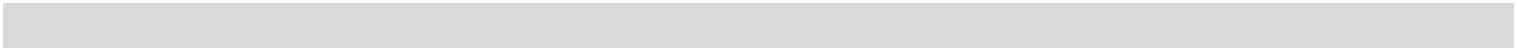 © 2016 Honor My Wishes	www.HonorMyWishes.org	Security - 27Income SourcesInformationResponsePaycheckEmployer:Social security checkAutomatic deposit or address sent?(Consider attaching copy ofannual statement)Alimony / Child supportPensions (IRAs, MutualType:Funds, Brokerage Accounts,Labor & IndustryContact:Disability)Pensions (IRAs, MutualType:Funds, Brokerage Accounts,Labor & IndustryContact:Disability)Deferred compensationType:plan (401k, 403b, VIP, etc.)Contact:Contact:Deferred compensationType:plan (401k, 403b, VIP, etc.)Contact:Contact:AnnuitiesFrom:Contact:Rental IncomeAddress & Contact:Address & Contact:Receivables (Loans, Notes,Source / Contact:Contracts, Sales, Real Estate,Promissory Notes, etc.)Source / Contact:Business InterestsCompany:(Sole Proprietorship, LLC,Corporation, etc.)Phone: